Уважаемые студенты! Ваша задача написать лекцию и решить задания.Лекция №6. Тема: «Задачи, приводящие к дифференциальным уравнениям. Дифференциальные уравнения с разделяющимися переменными».Определение: Уравнение, связывающее переменную х, неизвестную функцию y(x) и её производные называется дифференциальным уравнением. В общем виде дифференциальное уравнение выглядит так:F(x;y(x);;;...;y(n))=0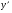 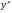 Определение: Порядком дифференциального уравнения называется порядок входящей в него старшей производной.–дифференциальное уравнение 1 порядка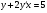 –дифференциальное уравнение 3 порядка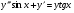 Определение: Решением дифференциального уравнения является функция, которая при подстановке в уравнение обращает его в тождество.Дифференциальные уравнения 1 порядкаОпределение: Уравнение вида =f(x;y) или F(x;y;)=0 называется дифференциальным уравнением 1 порядка.Определение: Общим решением дифференциального уравнения 1 порядка называется функция y=γ(x;c), где (с –const), которая при подстановке в уравнение обращает его в тождество. Геометрически на плоскости общим решением соответствует семейство интегральных кривых, зависящих от параметра с.y(x0)=y0Определение: Интегральная кривая, проходящая через точку плоскости с координатами (х0;y0) соответствует частному решению дифференциального уравнения, удовлетворяющего начальному условию:Примеры: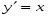 Теорема о существовании единственности решения дифференциального уравнения 1 порядкаДано дифференциальное уравнение 1 порядка и функция f(x;y) непрерывна вместе с частными производными в некоторой области D плоскости XOY, тогда через точку М0(х0;y0)D проходит единственная кривая соответствующая частному решению дифференциального уравнения соответствующему начальному условию y(x0)=y0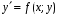 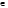 Через точку плоскости с данными координатами проходит 1 интегральная кривая.Если не удаётся получить общее решение дифференциального уравнения 1 порядка в явном виде, т.е , то его можно получить в неявном виде: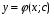 F(x; y; c) =0 – неявный видОбщее решение в таком виде называется общим интегралом дифференциального уравнения.По отношению к дифференциальному уравнению 1 порядка ставится 2 задачи:1)Найти общее решение (общий интеграл)2)Найти частное решение (частный интеграл) удовлетворяющее заданному начальному условию. Эту задачу называют задачей Коши для дифференциального уравнения.Дифференциальные уравнения с разделяющимися переменнымиУравнения вида:  называется дифференциальным уравнением с разделяющимися переменными.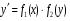 Подставим 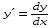 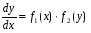 умножим на dx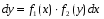 разделим переменныеразделим на 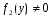 Замечание: обязательно нужно рассматривать частный случай, когда 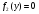 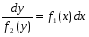 переменные разделеныпроинтегрируем обе части уравнения- общее решение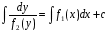 Дифференциальное уравнение с разделяющимися переменными можно записать в виде: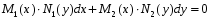 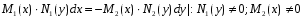 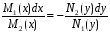 Отдельный случай !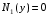 Проинтегрируем обе части уравнения: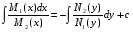 Примеры:1)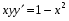 2) начальное условие: 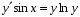 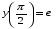 Пример. Найти общее решение дифференциального уравнения 

. 
Решение. Правая часть данного уравнения разлагается на множители 

.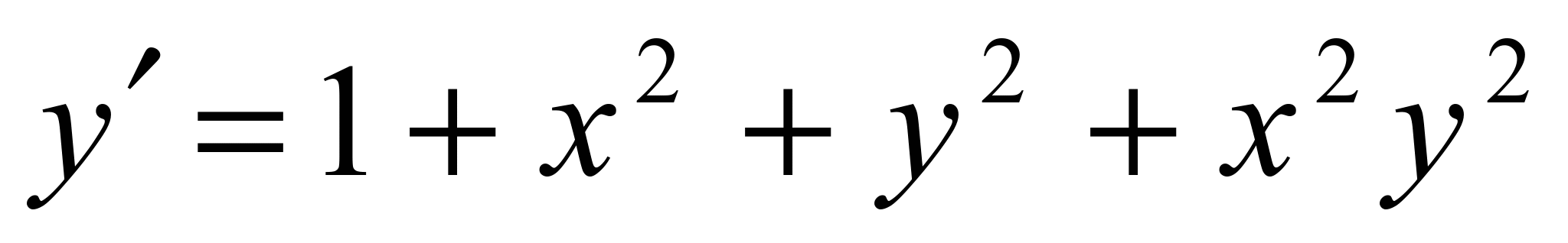 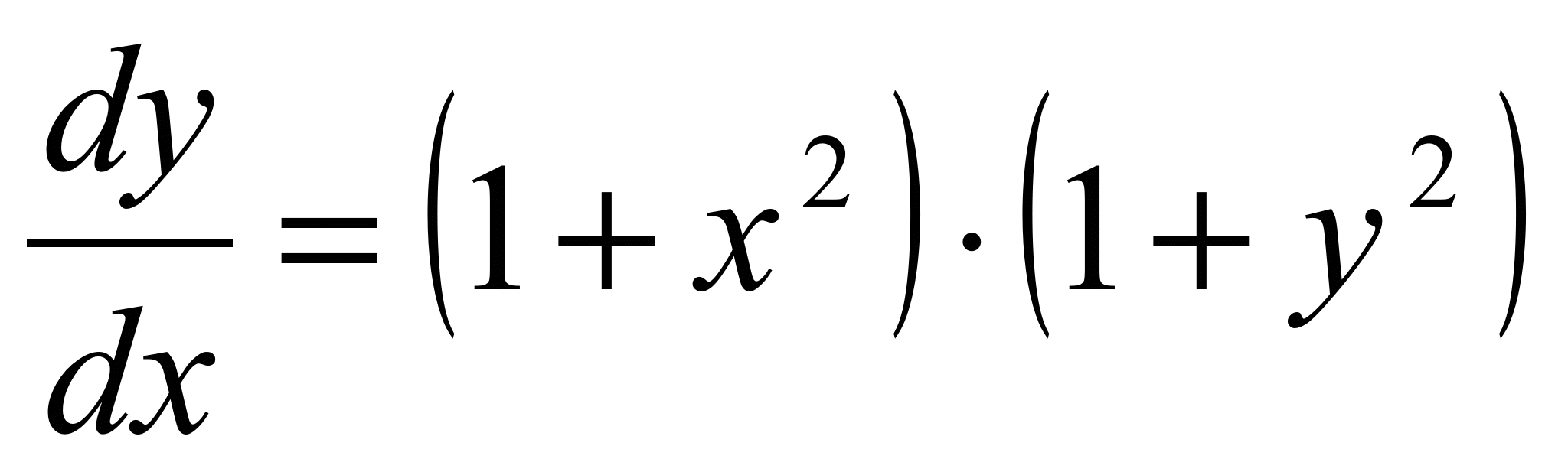 Поскольку , обе части последнего уравнения разделим на  и умножим на :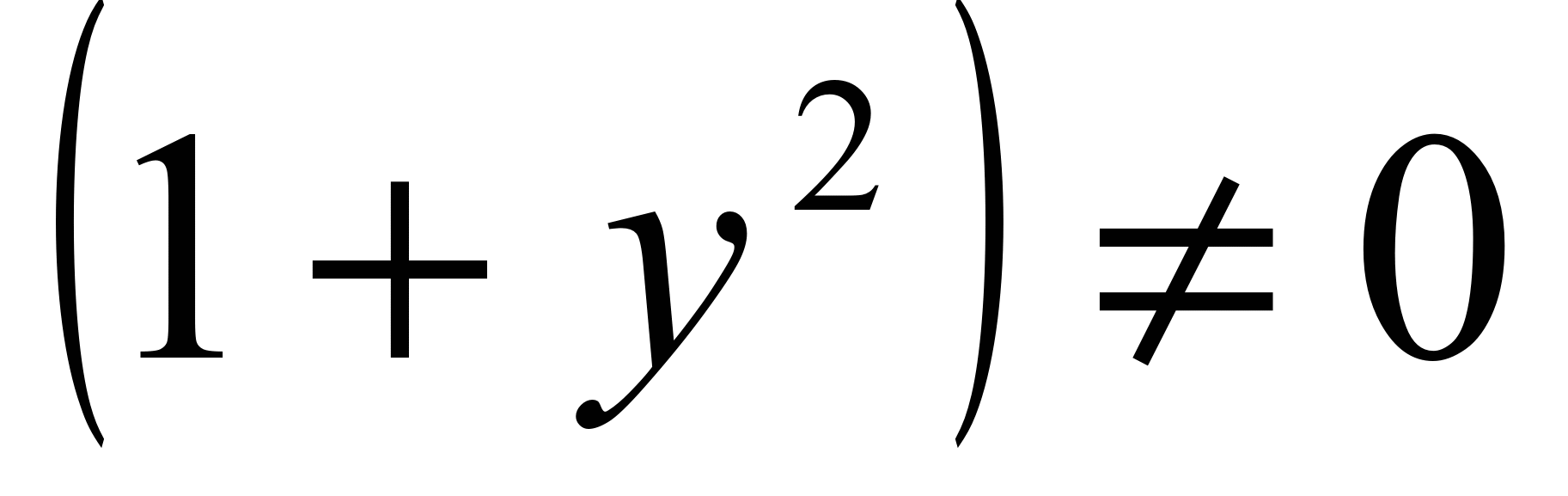 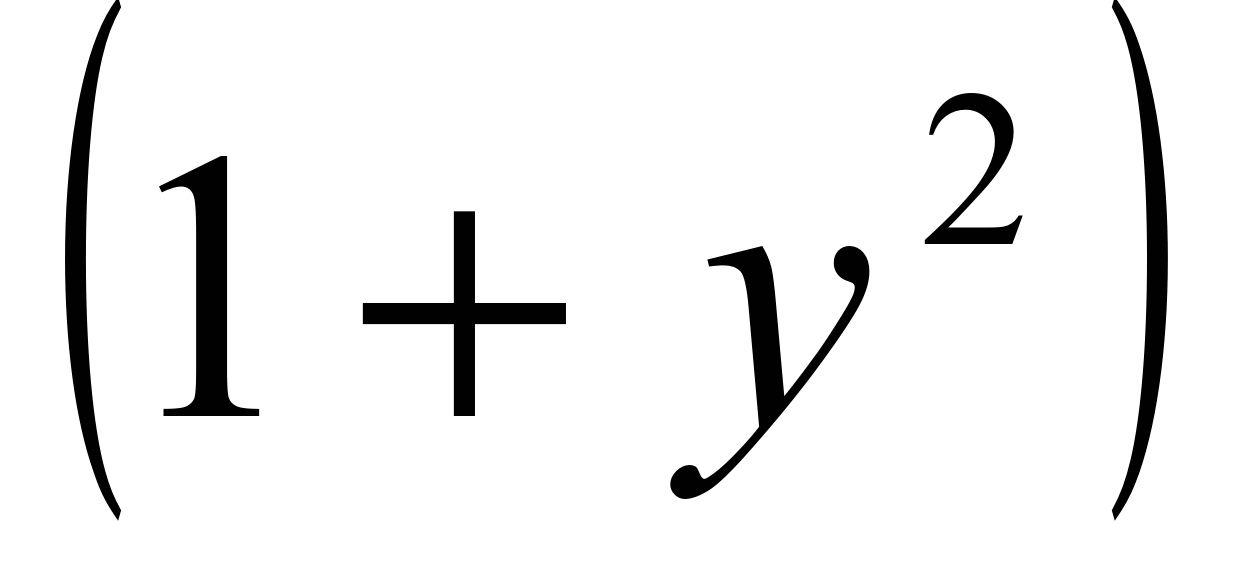 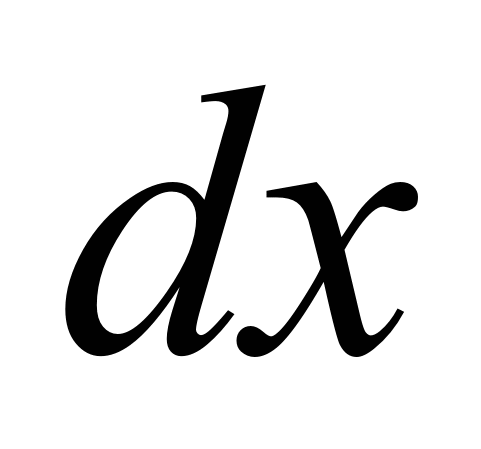 

.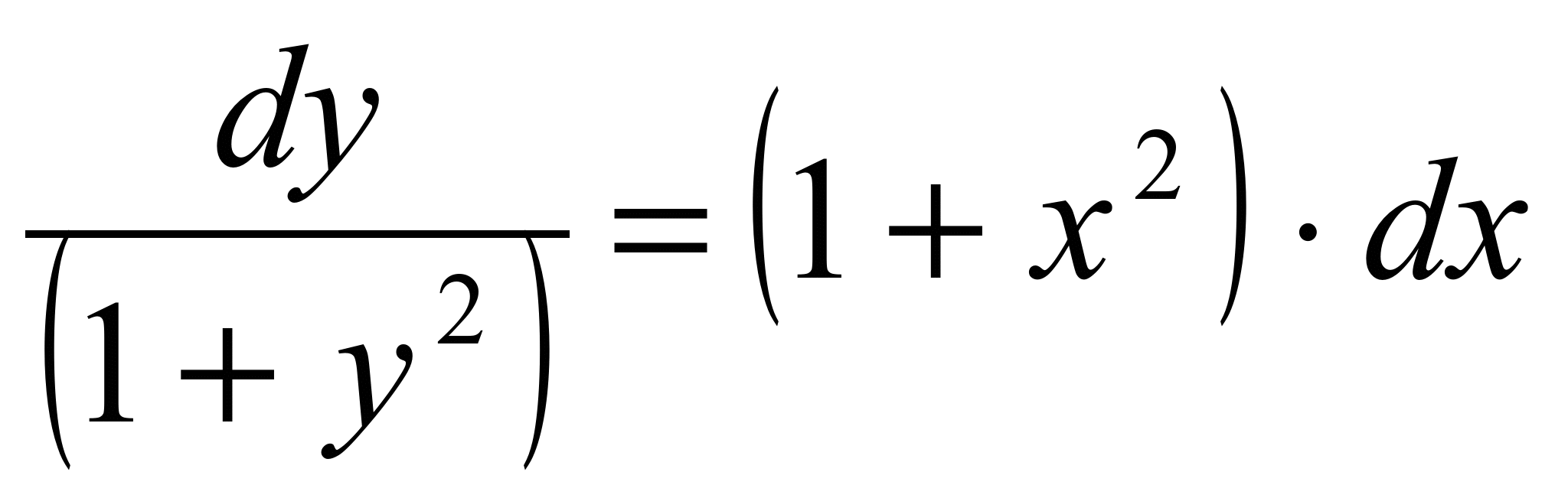 интегрируя, получим

.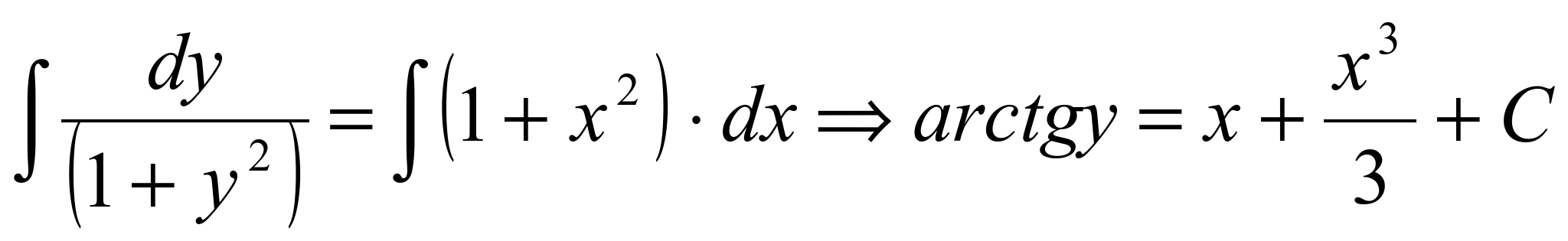 Ответ: .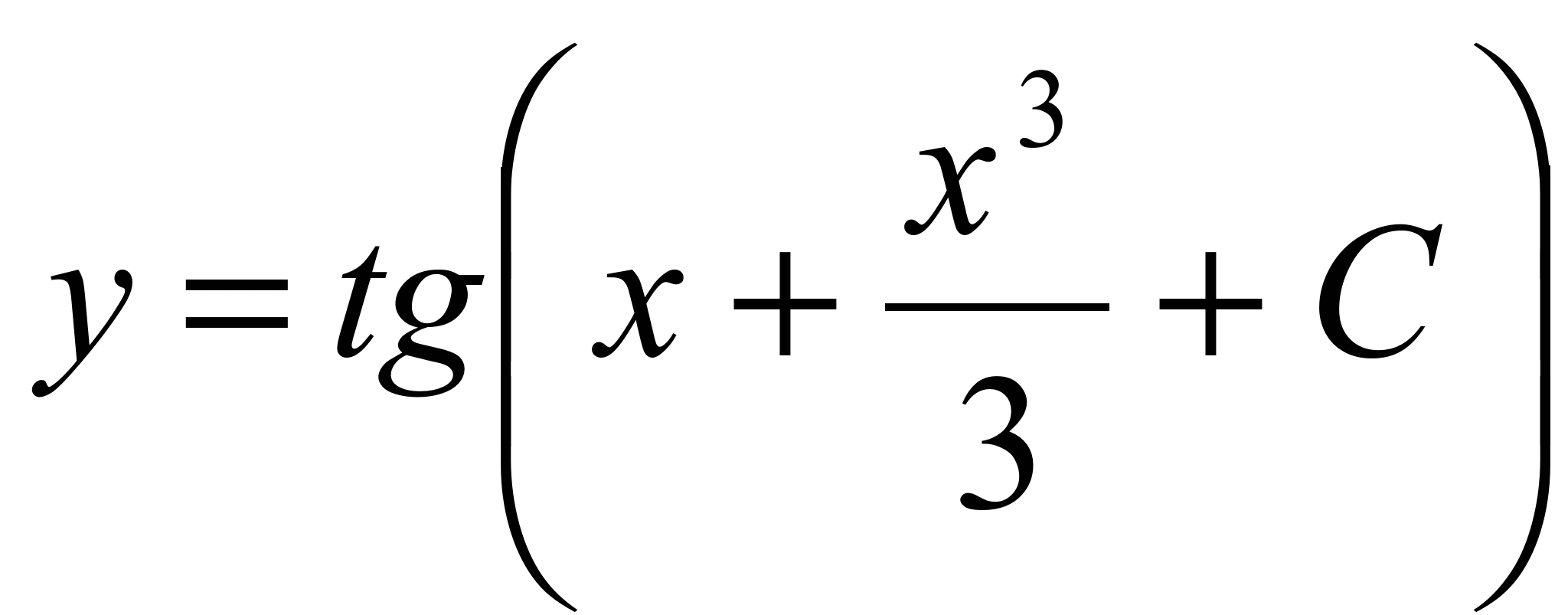 Решить самостоятельно:Решить уравнение:1.х2у2у+1=у2. 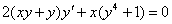 УСПЕХА!